BIO-DinkelixDinkelvollkornbrotZUTATEN:Bio-Dinkel (43%) (Bio-Dinkelvollkornmehl, Bio-Dinkelflocken),  Wasser, Bio-Sonnenblumenkerne, Bio-Roggenvollkornsauerteig getrocknet, Bio-Roggenmehl, Bio-Zucker, Bio-Kartoffelflocken, Salz, Hefe. BIO-Zertifizierungsnummer: AT-BIO-301Durchschnittlicher Wert bzw. Gehalt für 100 g: Inhalt: Chargennummer: Ungeöffnet mindestens haltbar bis: Nach dem Öffnen nur begrenzt lagerfähig!Trocken lagern!____________________________________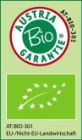 Bäckerei MustermannMusterstraße 11234 MusternBIO-DinkelixDinkelvollkornbrotZUTATEN:Bio-Dinkel (43%) (Bio-Dinkelvollkornmehl, Bio-Dinkelflocken),  Wasser, Bio-Sonnenblumenkerne, Bio-Roggenvollkornsauerteig getrocknet, Bio-Roggenmehl, Bio-Zucker, Bio-Kartoffelflocken, Salz, Hefe. BIO-Zertifizierungsnummer: AT-BIO-301Durchschnittlicher Wert bzw. Gehalt für 100 g: Inhalt: Chargennummer: Ungeöffnet mindestens haltbar bis: Nach dem Öffnen nur begrenzt lagerfähig!Trocken lagern!____________________________________Bäckerei MustermannMusterstraße 11234 MusternBIO-DinkelixDinkelvollkornbrotZUTATEN:Bio-Dinkel (43%) (Bio-Dinkelvollkornmehl, Bio-Dinkelflocken),  Wasser, Bio-Sonnenblumenkerne, Bio-Roggenvollkornsauerteig getrocknet, Bio-Roggenmehl, Bio-Zucker, Bio-Kartoffelflocken, Salz, Hefe. BIO-Zertifizierungsnummer: AT-BIO-301Durchschnittlicher Wert bzw. Gehalt für 100 g: Inhalt: Chargennummer: Ungeöffnet mindestens haltbar bis: Nach dem Öffnen nur begrenzt lagerfähig!Trocken lagern!____________________________________Bäckerei MustermannMusterstraße 11234 MusternBIO-DinkelixDinkelvollkornbrotZUTATEN:Bio-Dinkel (43%) (Bio-Dinkelvollkornmehl, Bio-Dinkelflocken),  Wasser, Bio-Sonnenblumenkerne, Bio-Roggenvollkornsauerteig getrocknet, Bio-Roggenmehl, Bio-Zucker, Bio-Kartoffelflocken, Salz, Hefe. BIO-Zertifizierungsnummer: AT-BIO-301Durchschnittlicher Wert bzw. Gehalt für 100 g: Inhalt: Chargennummer: Ungeöffnet mindestens haltbar bis: Nach dem Öffnen nur begrenzt lagerfähig!Trocken lagern!____________________________________Bäckerei MustermannMusterstraße 11234 Mustern